Additif relatif auxQuestions découlant des travaux des groupes de travail techniquesDocument établi par le Bureau de l’UnionAvertissement : le présent document ne représente pas les principes ou les orientations de l’UPOV	Le présent additif a pour objet de présenter les questions soulevées lors des sessions de 2021 du Groupe de travail technique sur les systèmes d’automatisation et les programmes d’ordinateur (TWC) qui ne relèvent pas expressément d’un point spécifique de l’ordre du jour.Plateforme de mégadonnées pour l’examen DHS (document TWC/39/7)	À sa trente-neuvième session, le TWC a suivi un exposé intitulé “Big Data Platform for DUS Examination” (Plateforme de mégadonnées pour l’examen DHS) présenté par un expert de la Chine.  Le texte de cet exposé se trouve dans le document TWC/39/7 (voir le paragraphe 10 du document TWC/39/9 “Report”).Établissement de phénotypes et analyse d’images (document TWC/39/8)	À sa trente-neuvième session, le TWC a suivi un exposé intitulé “Optical Markers: new technology applied for barley, wheat & soybeans variety recognition” (Marqueurs optiques : nouvelle technologie appliquée à la reconnaissance des variétés d’orge, de blé et de soja), présenté par un expert de l’Argentine.  Le texte de cet exposé se trouve dans le document TWC/39/8 (voir les paragraphes 11 et 12 du document TWC/39/9 “Report”).	Le TWC a noté que l’Argentine envisageait d’utiliser la nouvelle technologie pour l’examen DHS et il est convenu d’inviter l’expert de ce pays à rendre compte des faits nouveaux qui seraient intervenus à la première session du TWM.[Fin du document]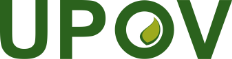 FUnion internationale pour la protection des obtentions végétalesComité techniqueCinquante-septième session
Genève, 25 et 26 octobre 2021TC/57/3 Add.Original : anglaisDate : 6 octobre 2021